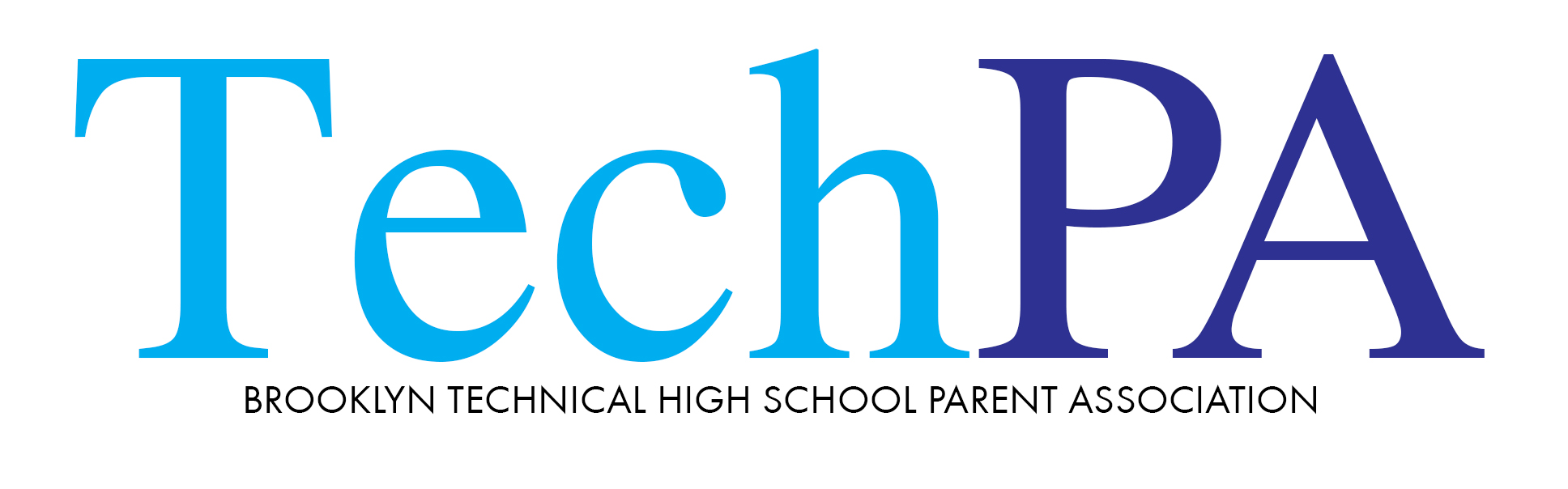 Brooklyn Tech PA Virtual Meeting Minutes via Zoom on 12/16/2021 @6:30 p.m. PA Co- Recording Secretaries: Vito LaBella and Chris Zhang PA president Lincoln Favours called to order meeting, welcomed all participants.Upcoming dinner with the Principal is moved to Tuesday, 12/21/21.Lincoln stated SAT Prep class with Kaplan shall start in January 2022. The shipping cost of prep books will be waived. Prep class sign up link will be mailed out in week of 12/20/21. Lincoln covered for Treasurer Michelle Cheung on November treasury report, thanks to all donors. Jennifer Lu of Diversity committee announced the book club meeting was a success on discussing “We Are Not Like Them” by Christine Pride & Jo Piazza. She spoke the next major on-line event of Lunar New Year Celebration will be held on 1/28/2022, raffle tickets will be available. She encouraged parents & children to help and participate. Students who participate in selected submissions will get 2 club credits. On-line link for donation is working in place https://www.brooklyntechpa.org/lunar-new-year, all donations are greatly appreciated. She also updated the event in Chinese. All performances for this event shall email to bthsdiversitycommittee@bths.edu for selection.Susan Small & Patricia Correge of fundraising committee updated the teachers’ appreciation luncheon was a success. They also spoke importance of fundraising to help our children, and different way to donate to PA, check or on-line (https://www.Brooklyntechpa.org/donate). They both thanked all generous donors.Parent Coordinator – Mary Huhn covered the issue of students been marked for absent incorrectly on attendance sheet. In order to correct it, follow the link: bths.edu/parents/form.jsp to download form & fill out. Planners have been distributed.  Q & A session with our Principal, Mr. David Newman, covered a long list of questions & concerns from parents, such as Covid-19 related, SAT, and many more. Rumors of city wide closure is not truePercentage of unvaccinated students is very smallCovid-19 testing is for unvaccinated students only in school Guide line for our school closure is “20 cases of Covid-19 tested positive within 7 days”  Please follow BTHS PA website https://www.brooklyntechpa.org/ for updates.For anyone who is interested watching this recorded meeting, please log on YouTube https://www.youtube.com/brooklyntechparentassociation/videos. Prepared by Chris ZhangApproved by Lincoln Favours